NGHỊ QUYẾT “ V/v bầu Chủ tịch, Phó Chủ tịch Hội đồng quản trị và bổ nhiệm các chức danh Tổng Giám đốc, Phó Tổng Giám đốc Công ty”HỘI ĐỒNG QUẢN TRỊCÔNG TY CỔ PHẦN XI MĂNG THÁI BÌNH- Căn cứ luật doanh nghiệp số 60/2005 QH11 ngày 29/11/2005 được Quốc hội nước Cộng hòa xã hội chủ nghĩa Việt Nam thông qua.- Căn cứ Điều lệ của Công ty cổ phần Xi măng Thái Bình đã được Đại hội đồng cổ đông thông qua ngày 22/3/2013.- Căn cứ vào biên bản  họp ngày 22/3/2013 của Hội đồng quản trị Công ty.QUYẾT NGHỊĐiều 1:  Bầu Chủ tịch, Phó Chủ tịch Hội đồng quản trị Công ty.Hội đồng quản trị nhất trí bầu:Bà Bùi Thị Nguyên Hạnh – Thành viên Hội đồng quản trị giữ chức Chủ tịch Hội đồng quản trị Công ty nhiệm kỳ (2013-2017) với tỷ lệ bầu 5/5 = 100%.Ông Phạm Đức Long – Thành viên Hội đồng quản trị giữ chức Phó Chủ tịch Hội đồng quản trị Công ty nhiệm kỳ (2013-2017) với tỷ lệ bầu 5/5 = 100%.Điều 2:  Bổ nhiệm các chức danh Tổng Giám đốc, Phó Tổng Giám đốc Công ty.- Hội đồng quản trị nhất trí bổ nhiệm ông Tống Hải Đường- Thành viên HĐQT giữ chức Tổng Giám đốc điều hành Công ty - Hội đồng quản trị nhất trí bổ nhiệm ông Phạm Văn Tân – Phó Tổng Giám đốc phụ trách sản xuất.  - Hội đồng quản trị nhất trí bổ nhiệm ông Nguyễn Như Phát -  Phó Tổng Giám đốc phụ trách Kinh doanh .  - Hội đồng quản trị nhất trí bổ nhiệm ông Phạm Đức Long -  Phó Tổng Giám đốc phụ trách Tài chính.Điều 3: Hội đồng quản trị, các ông bà được bầu và được bổ nhiệm trên, căn cứ quyết nghị thi hành.Điều 4: Nghị quyết này có hiệu lực kể từ ngày ký./.CÔNG TY CỔ PHẦN XI MĂNG THÁI BÌNH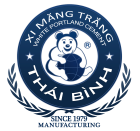 CỘNG HOÀ XÃ HỘI CHỦ NGHĨA VIỆT Độc lập - Tự do - Hạnh phúcSố: 01 - NQ/HĐQTThái Bình, ngày 22 tháng 3 năm 2013Nơi nhận:- Các ông bà có tên trênT/M HỘI ĐỒNG QUẢN TRỊ CÔNG TYK/T CHỦ TỊCH - Uỷ ban CK Nhà nước (để báo cáo).- Sở GDCK Hà Nội (để báo cáo)- Lưu Hội đồng quản trị Công tyPhó chủ tịch: Phạm Đức Long